Intro:Today looking at 2 events:Jap Sub attack Syd HarbourBombing of DarwinDiscuss connection between Kokoda and Japanese invasion. Attacks were before Kokoda! Jap sub attacks May 1942 – Darwin Bombed Feb 1942 - Kokoda July 1942.Read text book together on Darwin.Watch a clip from Australia (2008) showing the bombing of Darwin.Go to http://ww2australia.gov.au/underattack/sydharbour.html , read the text and answer the following questions:What weapons did the Japanese use to attack Sydney Harbour?Midget Subs sent from mother subs.What was the Japanese objective of the attack upon Sydney Harbour?To sink the heavy cruiser USS Chicago but also sink shipping.What did the Japanese attack achieve?The sinking of the HMAS Kattabul, the death of 19 Australians and 2 British soldiers.What happened to each three of the Japanese Midget Submarines and their motherships?Motherships attacked shipping along the coast. 2 midgets committed suicide. One tried to reunite with mothership.How did the Australian Government use the attack on Sydney Harbour to raise money for the war?Pay to see the Japanese Submarines – total war.What did the Australians do with the dead bodies of the Japanese submariners? Why did Rear Admiral Muirhead-Gould do this? Why was this controversial with the Australian people?Full military burial in the hope that Aust prisoners of war would be well treated.How do you think the Japanese attack on Sydney Harbour affected the morale/feelings of the Australian public?Go through photo gallery and watch videos together from http://ww2australia.gov.au/underattack/sydharbour.htmlJapanese Raid on Sydney HarbourGo to http://ww2australia.gov.au/underattack/sydharbour.html , read the text and answer the following questions:What weapons did the Japanese use to attack Sydney Harbour?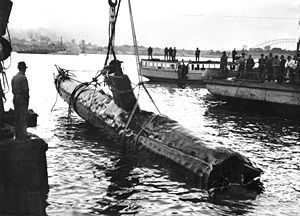 What was the Japanese objective of the attack upon Sydney Harbour?What did the Japanese attack achieve? Did it meet its objective/s? Why/Why not?What happened to each three of the Japanese Midget Submarines and their motherships?How did the Australian Government use the attack on Sydney Harbour to raise money for the war?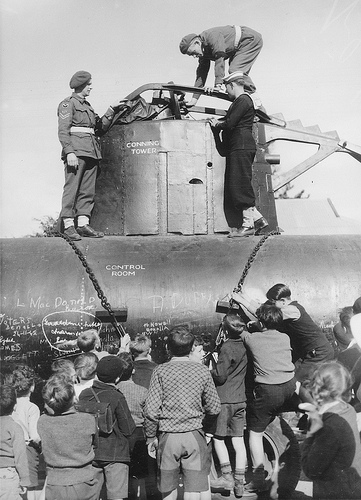 What did the Australians do with the dead bodies of the Japanese submariners? Why did Rear Admiral Muirhead-Gould do this? Why was this controversial with the Australian people?How do you think the Japanese attack on Sydney Harbour affected the morale/feelings of the Australian public?